§945-B.  Members of centerMembers of the center are individuals and organizations that pay dues to the center or are state agencies as specified in subsection 1.  Memberships may be set at different levels.  Members shall elect 7 members to the board of directors of the center pursuant to section 945‑C.  [PL 1995, c. 648, §5 (NEW).]1.  Members.  Members are the private individuals, partnerships, firms, corporations, governmental entities and other organizations who pay dues to the center.  For the purposes of this chapter, members may include, but are not limited to, municipal and county government, councils of government, local and area development corporations, regional planning commissions, development districts, state agencies, higher educational facilities, including the components of the University of Maine System, the Maine Maritime Academy, private colleges and postsecondary schools and community colleges, and other public or quasi-public entities.  The following 7 public organizations are granted membership by virtue of the State's contribution to the organization and are exempt from dues requirements and each is entitled to designate one individual to exercise its voting right:  the Department of Agriculture, Conservation and Forestry, the Office of Policy Innovation and the Future, the Finance Authority of Maine, the Department of Labor, the Department of Marine Resources, the Department of Economic and Community Development and the Department of Transportation.[PL 2013, c. 405, Pt. D, §5 (AMD); PL 2021, c. 293, Pt. A, §52 (REV).]2.  Voting rights.  All members have a vote in the affairs of the center as set forth in the bylaws of the center, except that when the member is an organization and not an individual the governing body of that organization shall designate the individual who is to exercise the voting right.[PL 1995, c. 648, §5 (NEW).]SECTION HISTORYPL 1995, c. 648, §5 (NEW). PL 2003, c. 20, §OO2 (AMD). PL 2003, c. 20, §OO4 (AFF). PL 2011, c. 655, Pt. EE, §14 (AMD). PL 2011, c. 655, Pt. EE, §30 (AFF). PL 2013, c. 405, Pt. D, §5 (AMD). PL 2021, c. 293, Pt. A, §52 (REV). The State of Maine claims a copyright in its codified statutes. If you intend to republish this material, we require that you include the following disclaimer in your publication:All copyrights and other rights to statutory text are reserved by the State of Maine. The text included in this publication reflects changes made through the First Regular and First Special Session of the 131st Maine Legislature and is current through November 1, 2023
                    . The text is subject to change without notice. It is a version that has not been officially certified by the Secretary of State. Refer to the Maine Revised Statutes Annotated and supplements for certified text.
                The Office of the Revisor of Statutes also requests that you send us one copy of any statutory publication you may produce. Our goal is not to restrict publishing activity, but to keep track of who is publishing what, to identify any needless duplication and to preserve the State's copyright rights.PLEASE NOTE: The Revisor's Office cannot perform research for or provide legal advice or interpretation of Maine law to the public. If you need legal assistance, please contact a qualified attorney.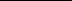 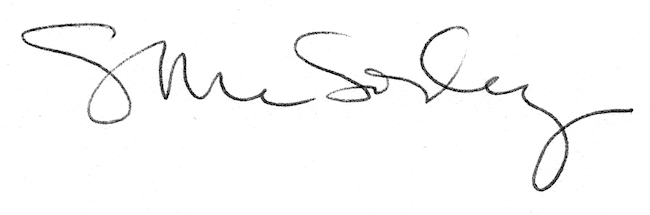 